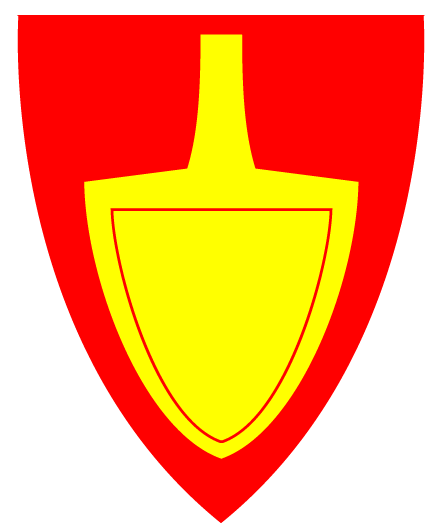 FlyktningtjenestenTil lag, foreninger og privatpersoner på Vega								Frivillighetens år 2022  - hva er ditt bidrag?Vega kommune bosetter flyktninger fra Ukraina, og vi håper at privatpersoner, lag og foreninger på Vega vil være med å ta imot dem og inkludere dem i ulike aktiviteter. Per i dag har vi 33 personer som skal bosettes i løpet av høsten; 11 barn og 22 voksne. Kan du eller ditt lag/forening - invitere med på turer (f.eks. gå-turer, fjellturer, fisketurer m.m.)- arrangere møteplasser (f.eks. treninger, lørdagskafé e.l.)- delta på språk-kafé- hjelpe til med praktiske ting (f.eks. innkjøp, reisefølge, små reparasjoner m.m.)- bidra til å skaffe sykler eller annet utstyr? (f.eks. møbler eller opprette en Spleis på    facebook)Fyll ut og send til Flyktningtjenesten på mail (elin.a.hovland@vega.kommune.noVennlig hilsenElin Anna Hovland, flyktningkonsulentNavn/lag/forening: ……………………………………………………Kan bidra med følgende:………………………………………………………………………………….…………………………………………………………………………………………………………………………………………………………………………..Kontaktperson: ……………………………………………….Tlf. ……………………………………………………………..E-post ………………………………………………………..